Knin, veljača 2024.CJENIK REDOVNOG UPRAVLJANJA ZGRADAMACJENIK OSTALIH USLUGA UPRAVLJANJA ZGRADAMAUpravitelj-Knin d.o.o.Josip Kaić, direktor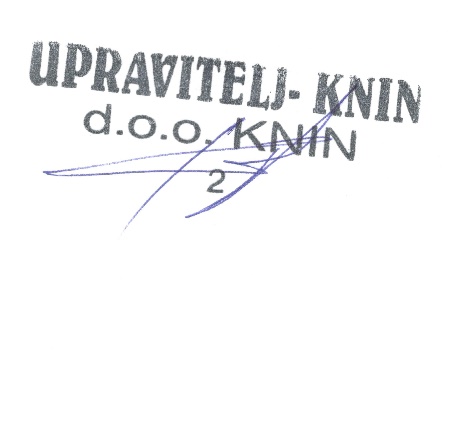 R.br.Vrsta usluge JMCijena €PDV €Ukupno €1.Mjesečna naknada upravitelja za poslove redovnog upravljanjam20,04 0,010,05**Određuje se Međuvlasničkim ugovorom, odnosno Ugovorom o upravljanju, a najčešće iznosi 0,04 €/m2 + PDV*Određuje se Međuvlasničkim ugovorom, odnosno Ugovorom o upravljanju, a najčešće iznosi 0,04 €/m2 + PDV*Određuje se Međuvlasničkim ugovorom, odnosno Ugovorom o upravljanju, a najčešće iznosi 0,04 €/m2 + PDV*Određuje se Međuvlasničkim ugovorom, odnosno Ugovorom o upravljanju, a najčešće iznosi 0,04 €/m2 + PDV*Određuje se Međuvlasničkim ugovorom, odnosno Ugovorom o upravljanju, a najčešće iznosi 0,04 €/m2 + PDV*Određuje se Međuvlasničkim ugovorom, odnosno Ugovorom o upravljanju, a najčešće iznosi 0,04 €/m2 + PDVR.br.Vrsta usluge JMCijena €PDV €Ukupno €RAČUNOVODSTVENI POSLOVI VAN REDOVNOG UPRAVLJANJA ZGRADAMARAČUNOVODSTVENI POSLOVI VAN REDOVNOG UPRAVLJANJA ZGRADAMARAČUNOVODSTVENI POSLOVI VAN REDOVNOG UPRAVLJANJA ZGRADAMARAČUNOVODSTVENI POSLOVI VAN REDOVNOG UPRAVLJANJA ZGRADAMARAČUNOVODSTVENI POSLOVI VAN REDOVNOG UPRAVLJANJA ZGRADAMARAČUNOVODSTVENI POSLOVI VAN REDOVNOG UPRAVLJANJA ZGRADAMA1.Izrada odluke, suglasnosti, potvrde na zahtjev pojedinih suvlasnika. Obračun po izradi pismena kom2,000,502,502.Priprema dokumentacije i praćenje ovršnog postupka kom10,002,5012,503.Financijsko i tehničko konzultiranje za ostvarenje kreditnog zaduženja. Obračun po zgradikom20,005,0025,004.Priprema dokumentacije kojom suvlasnici odobravaju obročnu otplatu kredita. Obračun po kompletiranoj dokumentacijikom10,002,5012,505.Izrada raznih kalkulacija. Obračun po zgradikom20,005,0025,006.Plaćanje režijskih troškova (struja, voda i sl.)nalog0,500,130,637.Obrada i podmirivanje naknada predstavniku stanara. Obračun po izradi potrebnih dokumenatakom5,001,256,25OSTALI POSLOVIOSTALI POSLOVIOSTALI POSLOVIOSTALI POSLOVIOSTALI POSLOVIOSTALI POSLOVI1.Financijski i tehnički konzalting na zahtjev suvlasnika zgrade. Radovi uključuju pripremne radnje snimanja postojećeg stanja, planiranje radova i zahvata, izradu troškovnika, radove nadzora i ostale potrebne dokumentacije. Obračun po utrošenom satu stručnog djelatnikasat10,002,5012,502.Izrada prijave štete za naplatu štete od osiguravajuće kućepo šteti1,000,251,253.Usluge poslova vođenja certicifiranja stambenih zgrada. Priprema dokumentacije za energetski pregled i energetski certifikat (prikupljanje ponuda, ugovaranje ponuda, prikupljanje potrebnih suglasnosti i dokumentacije za zgradu, potrebne konzultacije, prikupljanje podataka i dokumentacije o utrošku električne energije, i sl.)po predmetu25,006,2531,254.Sudjelovanje u postupku povezivanja ZK i KPU. Cijena se određuje po ulazu u zgradipo ulazu70,0017,5087,505.Izrada Međuvlasničkog ugovorapo zgradi70,0017,5087,506.Redovni poslovi temeljem Zakona o zaštiti od požara (organizacija, evidentiranje na terenu, vatrogasni aparati,…)po zgradi (godišnje)10,002,5012,507.Razni podnesci nadležnim tijelima (gradskim, županijskim, državnim)po postupku10,002,5012,508.Fotokopiranjestranica0,100,030,13NAPOMENE:Obračunska jedinica sat može se minimalno obračunati kao ½ sata.Troškovi u provođenju postupka prisilne naplate potraživanja plaćaju se sa žiro-računa zgrade, a terete ovršenika (dužnika za pričuvu).Materijalni troškovi zgrade (vještačenja, sudske i upravne pristojbe, naknade bankama, FINA-i i sl.) obračunavaju se po stvarno nastalom trošku.NAPOMENE:Obračunska jedinica sat može se minimalno obračunati kao ½ sata.Troškovi u provođenju postupka prisilne naplate potraživanja plaćaju se sa žiro-računa zgrade, a terete ovršenika (dužnika za pričuvu).Materijalni troškovi zgrade (vještačenja, sudske i upravne pristojbe, naknade bankama, FINA-i i sl.) obračunavaju se po stvarno nastalom trošku.NAPOMENE:Obračunska jedinica sat može se minimalno obračunati kao ½ sata.Troškovi u provođenju postupka prisilne naplate potraživanja plaćaju se sa žiro-računa zgrade, a terete ovršenika (dužnika za pričuvu).Materijalni troškovi zgrade (vještačenja, sudske i upravne pristojbe, naknade bankama, FINA-i i sl.) obračunavaju se po stvarno nastalom trošku.NAPOMENE:Obračunska jedinica sat može se minimalno obračunati kao ½ sata.Troškovi u provođenju postupka prisilne naplate potraživanja plaćaju se sa žiro-računa zgrade, a terete ovršenika (dužnika za pričuvu).Materijalni troškovi zgrade (vještačenja, sudske i upravne pristojbe, naknade bankama, FINA-i i sl.) obračunavaju se po stvarno nastalom trošku.NAPOMENE:Obračunska jedinica sat može se minimalno obračunati kao ½ sata.Troškovi u provođenju postupka prisilne naplate potraživanja plaćaju se sa žiro-računa zgrade, a terete ovršenika (dužnika za pričuvu).Materijalni troškovi zgrade (vještačenja, sudske i upravne pristojbe, naknade bankama, FINA-i i sl.) obračunavaju se po stvarno nastalom trošku.NAPOMENE:Obračunska jedinica sat može se minimalno obračunati kao ½ sata.Troškovi u provođenju postupka prisilne naplate potraživanja plaćaju se sa žiro-računa zgrade, a terete ovršenika (dužnika za pričuvu).Materijalni troškovi zgrade (vještačenja, sudske i upravne pristojbe, naknade bankama, FINA-i i sl.) obračunavaju se po stvarno nastalom trošku.Cjenik stupa na snagu od 01.03.2024. godine.Cjenik stupa na snagu od 01.03.2024. godine.Cjenik stupa na snagu od 01.03.2024. godine.Cjenik stupa na snagu od 01.03.2024. godine.Cjenik stupa na snagu od 01.03.2024. godine.Cjenik stupa na snagu od 01.03.2024. godine.